Les associations et le bénévolatCompréhension écrite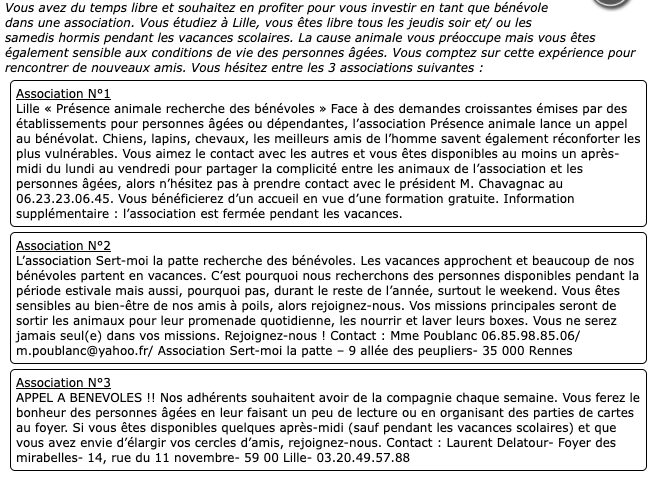 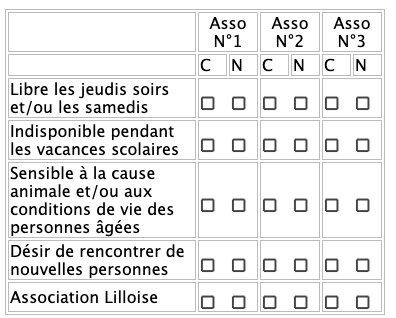 Quelle est l’association choisie ?Compréhension écrite  et production écrite :Source EMDLLisez les 3 annonces ci-dessous.Pour quelle association préféreriez-vous être bénévole ? Pourquoi ?                                                                                                                                                                                                                                                                                                                                                                                                                                      Les incroyables comestiblesÀ Yverdon-les-Bains, des jardins citoyens ont été mis en place dans divers quartiers de la ville. N'importe qui peut participer : voisins, commerçants, adultes, enfants… Les produitsde ces jardins sont destinés à tous : quiconque peut prendre ce dont il a besoin. C’est ouvert et gratuit, car la démarche est fondée sur l’envie de partager et sur le principe que ce quiappartient à tout le monde n'appartient à personne.Le magasin pour rien : et si tout devenait gratuit ?Le principe est simple : chacun peut venir ici une fois par semaine et prendre entre un et trois objets. Pas besoin de déposer quelque chose en échange ! L’association qui gère le magasin a fait le constat que la société de consommation produit des tonnes de déchets etque, dans le même temps, beaucoup vivent dans la pauvreté. Ne jetez plus, donnez !Gratiferia, un marché gratuitCe nouveau concept, appelé « gratiferia» en Amérique latine, rencontre un succès grandissant dans le mondeentier. L’idée est simplissime : appeler les gens à déposer sur une place publique des objets en bon état dont ils ne se servent plus afin que d’autrespuissent les récupérer.Production écrite  en sous-groupes Vous souhaitez créer une association du même type pour les étudiants du SHS, vous recherchez des étudiants bénévoles.Rédigez une affiche  pour rechercher vos nouveaux bénévoles et un mail pour rechercher des nouveaux partenaires (producteurs locaux,…)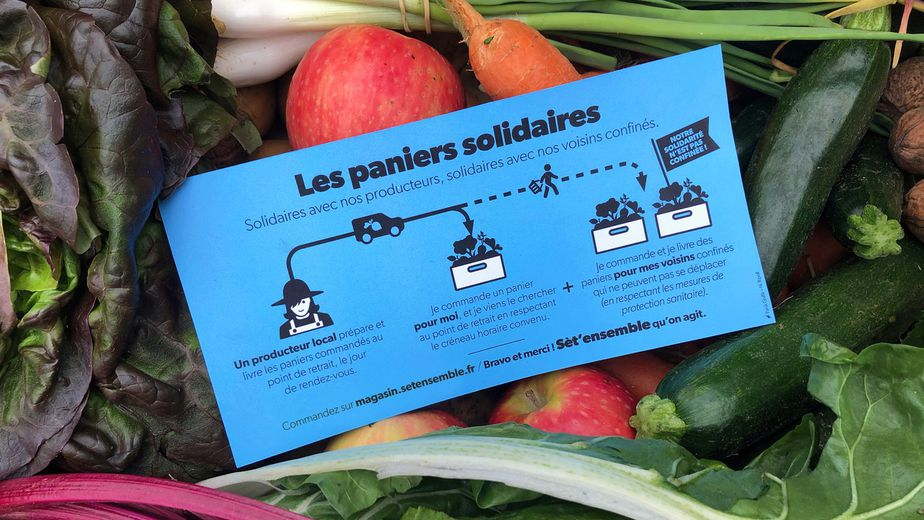 UNIVERSITE JEAN JAURES TOULOUSEPROGRAMME DEFLE SHS Professeur Sylvie MassonSemestre 1 Année 2023-2024